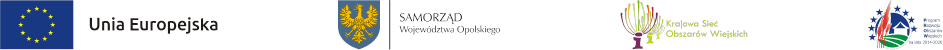 „Europejski Fundusz Rolny na rzecz Rozwoju Obszarów Wiejskich: Europa inwestująca w obszary wiejskie”FORMULARZ OFERTY Odpowiadając na zapytanie ofertowe z dnia 29 listopada 2021 r. na:  „Usługa przeprowadzenia warsztatu rękodzielniczego z zakresu zdobienia pierników 
metodą tradycyjną w dniu 15 grudnia 2021 r. podczas spotkania informacyjno-konsultacyjnego 
w Hotelu Dębowe Wzgórze w Pokrzywnej”Składam ofertę następującej treści:Oferuję wykonanie przedmiotu zamówienia za cały zakres zamówienia określonego w zapytaniu ofertowym za łączne maksymalne wynagrodzenie (całościowa cena brutto) Wykonawcy wynikające 
z kalkulacji, tj. sumy za:* w przypadku zwolnienia z VAT należy podać podstawę prawną zwolnieniaOświadczam, że zapoznałem/-am się z treścią zapytania ofertowego i akceptuję ją bez zastrzeżeń.Oświadczam, że zapoznałem/-am się z treścią klauzuli informacyjnej dotyczącej przetwarzania danych osobowych dostępnej na stronie: https://bip.opolskie.pl/2018/08/rodo/ , akceptuję ją i wyrażam zgodę na przetwarzanie moich danych osobowych w zakresie określonym w klauzuli informacyjnej w celu wskazanym w pkt. 3 b).Nazwa:Adres:NIP, Regon:Osoba do kontaktu: (tel., fax, e-mail):Zakres usługiCena nettoWartość podatku VatWartość bruttoOrganizacja i przeprowadzenie warsztatu rękodzielniczego z zakresu zdobienia pierników metodą tradycyjną w dniu 15 grudnia 2021 r. podczas spotkania informacyjno-konsultacyjnego Data  ………………………   ………………………………………………………………………………..Oferent/WykonawcaPodpis i pieczątka